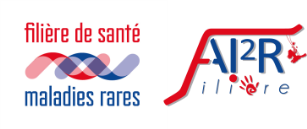 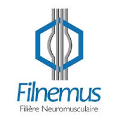 RCP - Neuropathies Dysimmunitaires Complexes - FILNEMUSRéunion de ConcertationDate  Présents : Nom :  Prénom :  DDN : Présenté par : Médecin référent (si différent) : TYPE DE DOSSIERDiscussion diagnostiqueDiscussion thérapeutiqueNouvelles sur l’évolution                                    Autre          Nom de la pathologie concernée : PIDCDegré d’urgenceUrgent  (1 mois maximum)     semi-urgent (1 à 3 mois)  sans urgenceRésumé clinique (10 lignes maximum) :Antécédents personnels notables: Examen clinique :ONLS MS …. MI……Déficit moteur : Ataxie : O/NAtteinte paires crâniennes : O/NParticularités notables :Examens complémentaires : ENMG : démyélinisant O/N (copie tableau des conductions)PES :Imagerie : AC spécifiques :Biopsie : Hémopathie :Maladie auto immune :Autre :Lignes de traitement et réponse :Facteurs de risques infectieux associés ou fragilité significative :Questions posées à la RCP :RECOMMANDATIONS de la RCPRéférences bibliographiques permettant d’argumenter la RCP